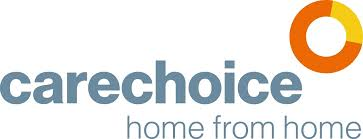 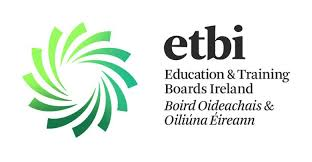 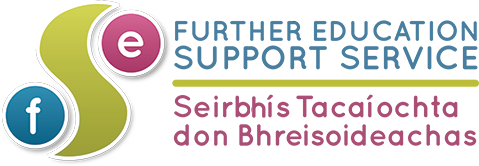 Externship Visiting Programme Application Form  Wednesday 6th November 2019
Location:CareChoice Northern Cross, Mayne River Street, Malahide Road, Dublin 17D17 YF77
Applicants should seek the approval of centre management prior to completing the application form.  Please complete all sections of the form and submit by e-mail to externship@fess.ie by Friday, 11th October 2019. Selection will be based on information provided in this application form, so please ensure that all sections are completed.Applicant Name:E-mail address:Mobile number:College/Centre Name and Address:ETB Name (where relevant):Healthcare related programme module/s currently teaching: Previous Industry Experience (if any)Previous CPD Experience in this field (if any)How did you hear about the externship visiting programme (EVP)?Have you experience of participating in any type of externship/internship previously? Following the externship, are you prepared to provide feedback to FESS on your externship experience and how you and your learners have benefited from it?I give permission to FESS to use information/data supplied by me in my application and evaluation forms, etc. This information/data may be used in FESS presentations, reports, articles, etc. Person/centre names will not be revealed
Please tick I confirm that the centre management supports my application for this EVP

Please tick 
Please confirm if you have been Garda Vetted by your ETB. All participants will be required to sign a confidentiality agreement on sitePlease tick 

Applicant purpose statement:What do you hope to achieve by undertaking this externship? What programme/programme module(s) do you hope that this externship will support?How might it enhance the delivery and assessment of your programme?Any other relevant information in support of your application:Applicant purpose statement:What do you hope to achieve by undertaking this externship? What programme/programme module(s) do you hope that this externship will support?How might it enhance the delivery and assessment of your programme?Any other relevant information in support of your application: